Отчет по электронному мониторинг МБОУ «Ефимовская СОШ»о реализации национальной образовательной инициативны«Наша новая школа»Осуществление планов национальной образовательной инициативы «Наша новая школа» в формировании инициативной личности, способной творчески мыслить и находить нестандартные решения требует комплексного подхода к их реализации. Стратегия и тактика развития системы образования МОУ «Ефимовская СОШ» определяются целями и задачами, обозначенными в приоритетном национальном проекте «Образование», в национальной образовательной инициативе «Наша новая школа» и осуществляются в виде шести основных направлений: переход на новые образовательные стандарты;развитие системы поддержки талантливых детей;совершенствование учительского корпуса;изменение школьной инфраструктуры;сохранение и укрепление здоровья школьников;расширение самостоятельности школ.Переход на новые образовательные стандарты В целях реализации требований федерального государственного образовательного стандарта начального общего образования в школе введен ФГОС НОО для 14 учащихся первого класса с 1 сентября 2011 года.В соответствии с Федеральным перечнем учебников, рекомендованных Министерством образования и науки Российской Федерации к использованию в образовательном процессе ОУ, приобретены учебники для учащихся 1 класса за счет средств регионального бюджета по основным предметам программы «Гармония». Учебный процесс на 100% обеспечен учебными пособиями.В целях активизации духовно-нравственного воспитания и просвещения обучающихся, развития православно-ориентированного образования с 1 сентября 2011 года 11 первоклассников начали изучение основ православной культуры в рамках внеурочной деятельности по программе Л.Л. Шевченко.В связи с введением ФГОС соблюдаются санитарно-эпидемиологические требования к условиям и организации обучения в начальной школе; финансово-экономическое обеспечение введения ФГОС в начальной школе; новые подходы к системе оценивания образовательных достижений учащихся на начальной ступени обучения. Для улучшения процесса образования с 1 сентября 2011 года введена ставка воспитателя для учащихся 1 класса; организовано повышение квалификации работников образования как ресурс успешного введения ФГОС. В 2011 году прошли курсы по ФГОС заместитель директора по УВР Татаринцева Е.Н., учитель 1 класса Журкина Е.В. и 2 педагога дополнительного образования Суворова О.В. и Михайлова Т.А. В 2012 году запланировано прохождение курсов по ФГОС Алешиной Л.Ф. и Второвой Н.Н.Разработана и утверждена основная образовательная программа начального  общего образования МОУ «Ефимовская СОШ» на 2011-2015 учебные годы. Имеется вся нормативно-правовая база.Совершенствование процедур контроля качества образования привело к достижению следующих эффектов:- повысился уровень объективности оценки качества образования;- улучшилось качество подготовки выпускников школы: минимальный порог ЕГЭ преодолели все выпускники 11 класса. Средний балл по русскому языку  в 2010-2011 г.г. составил  75 баллов,  биологии – 61 балл, обществознанию – 69 баллов.   Выпускница 2011 года набрала 98 баллов по русскому языку.- отсутствие жалоб от потребителей образовательных услуг (обучающихся и их родителей).Сформирована система мониторинга качества образования, обеспечивающая оперативность сбора, полноту и достоверность информации о состоянии образования в школе. С 12 сентября началась серия входных контрольных работ по математике и русскому языку среди учащихся 10,11 классов.Система поддержки талантливых детей Созданная система организации и проведения конференций, конкурсов позволяет поддержать потенциал одаренности воспитанников.  Дети активно принимают участие в школьных, районных мероприятиях. Финалисты-победители отправляются на региональные и Всероссийские конкурсы.Анализ проводимых массовых мероприятий с детьми позволяет сделать вывод, что количество участников постоянно растет, повышается качество проведения мероприятий, апробируются новые, инновационные формы. В 2011 году 16 школьников участвовало в районной олимпиаде, среди которых 7 участников стали победителями и призерами;  трое учащихся примут участие в  региональном этапе Всероссийской олимпиады. На протяжении последних трех лет учащиеся школы являются победителями конкурсов: ДЮП (рук. Суворова О.В.), ЮИД (рук. Потапова С.Н.), «Живая связь времен», «Я - гражданин России», социальных проектах, «Эхо времен».За последние три года  наша школа достигла высоких показателей в спорте.  Спортивно-массовой работой охвачены 67 % учащихся нашей школы. Призеров и победителей олимпиад и конкурсов отмечаем благодарственными письмами, почетными грамотами и подарками. Отличников учебы поощряем почетными грамотами и стимулируем ежемесячной стипендией в размере 100 рублей.Совершенствование учительского корпусаМОУ «Ефимовская СОШ» на 70% укомплектовано педагогическими кадрами, имеющими высшее профессиональное образование. В 2011 году прошли аттестацию на подтверждение высшей категории 1 учитель (Журкина О.В., учитель истории и обществознания), соответствие занимаемой должности- 2 учителя (Второва Н.Н., Кабылкина А.В.).Средняя заработная плата педработников МБОУ «Ефимовская СОШ» составляет 10.643 тыс.руб.  Стимулирующая надбавка   зависит от качества и результатов педагогической деятельности и составляет в среднем от 500 до 2600 рублей. Ежемесячно  на все выплаты стимулирующего характера  расходуется  в среднем  49 000 рублей.Изменение школьной инфраструктурыВ 2012  запланирован капитальный ремонт интерната.Создание современной информационно- образовательной среды на всех ступенях обучения.Сохранение и укрепление здоровья школьниковСовместно со службой здравоохранения в школе продолжается работа по диагностике здоровья, профилактике заболеваний учащихся.  Определены уровни физического развития и физической подготовки учащихся, используются здоровьесберегающие и здоровьеформирующие  технологии в обучении и воспитании учащихся.    В школе 100% учащихся 1-11 классов охвачены питанием. Основными задачами в сфере обеспечения эффективной организации отдыха и оздоровления обучающихся являлись: обеспечение максимального охвата детей и подростков в оздоровительном лагере труда и отдыха ребят. В период летней оздоровительной кампании 2011 года было охвачено около 150 детей.Анализ результатов профилактического осмотра учащихся позволяет сделать вывод, что состояние здоровья школьников  на начало 2011 – 2012 учебного года  улучшилось. Положительный результат в укреплении и сохранении воспитанников школы дает проведение клуба выходного дня, экскурсий, прогулок, игр на свежем воздухе, туристических походов. В школе действует комплексно-целевая программа «Здоровье», итоги которой будут подведены в январе 2012 г. В настоящее время  идет работа над проектом новой программы «Здоровье» совместно с работниками ФАП, которая предполагает создать и оборудовать медицинский кабинет.Развитие самостоятельности школРазвитие самостоятельности МБОУ «Ефимовская СОШ» ставится во главу угла всей деятельности педагогического коллектива. На это направлена нормативно-правовая база школы: Программа развития школы 2010-2015 г.г.,  деятельность Управляющего Совета школы. С 2011 года школа приобрела новый статус – МБОУ «Ефимовская СОШ», который позволит модернизировать  и учебный процесс,  соответствующий  стандартам второго поколения, и МТБ, и укрепить здоровье детей, и  вместе с этим реализовать  проект «Наша новая школа», ключевыми механизмами  которой  станут  проектные и программные методы работы.На основании вышеизложенного и в целях повышения доступности качественного образования, соответствующего запросам современного общества, определены следующие задачи на 2012 год по реализации инициативы:Развитие ресурсов системы образования:- уменьшить число учащихся, приходящихся на один компьютер.1.2 Переход на новые образовательные стандарты:- повысить квалификацию 100% педагогов, преподающих в начальной школе в рамках введения ФГОС (3 человека),- осуществлять 1 раз в квартал системный мониторинг качества образования, программно – методического обеспечения, безопасных и комфортных условий пребывания учащихся в школе.1.3. Система поддержки талантливых детей:- повысить эффективность участия школьников в районном и региональном этапах Всероссийской олимпиады;- продолжить обучение руководителей ОУ и учителей на курсах по вопросам работы с одаренными детьми.1.4 Совершенствование учительского корпуса:- продолжить реализацию муниципальной программы «Педагогические кадры на 2010 – 2014гг»,- увеличить количество педагогов, участвующих в профессиональных конкурсах,- 1.5 Изменение школьной инфраструктуры:- осуществлять системный мониторинг технического состояния зданий образовательных учреждений 1 раз в квартал.- произвести капитальный ремонт интерната.1.6 Сохранение и укрепление здоровья школьников:- провести на качественном уровне итоговую аттестацию выпускников 9 классов ОУ района по физической культуре в форме регионального экзамена, а также промежуточную аттестацию учащихся 4-х, 10-х классов по физической культуре в форме зачета;- продолжить реализацию мероприятий районной целевой программы «Совершенствование горячего питания учащихся на 2010-2014гг», 1.7 Развитие самостоятельности школ:- обеспечить участие школы в комплексном электронном мониторинге с использованием электронного паспорта ОУ ;- внедрить в практику работу школы проведение   публичных   отчетов , направленных на расширение открытости работы школ.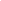 